ОБЛАСТНАЯ СПАРТАКИАДА ВЕТЕРАНОВ ТРУДА И СПОРТА 202326 октября в Челябинске состоялись соревнования по шашкам и пулевой стрельбе в рамках XII областной Спартакиады ветеранов труда и спорта. Традиционно в спортивных состязаниях участие принимала команда Снежинского городского округа. Успешное выступление Гуляевой Натальи, Конопешко Надежды, занявших I место на своих досках, III место Подъезжих Александра и триумф Агаркова Анатолия принесли команде Снежинска I  место.В соревнованиях по пулевой стрельбе результаты не менее приятные. III место в личном первенстве Зинуровой Натальи и II место Горбатого Анатолия, а также успешное выступление Абдаловой Валентины и Дейнека Валерия позволили занять нашей команде III место в командном зачете. После 8-ми этапов команда Снежинского городского округа уверенно лидирует в области! Многочасовые тренировки и упорство наших спортсменов помогли в достижении высоких результатов!Поздравляем наших спортсменов и желаем дальнейших спортивных успехов!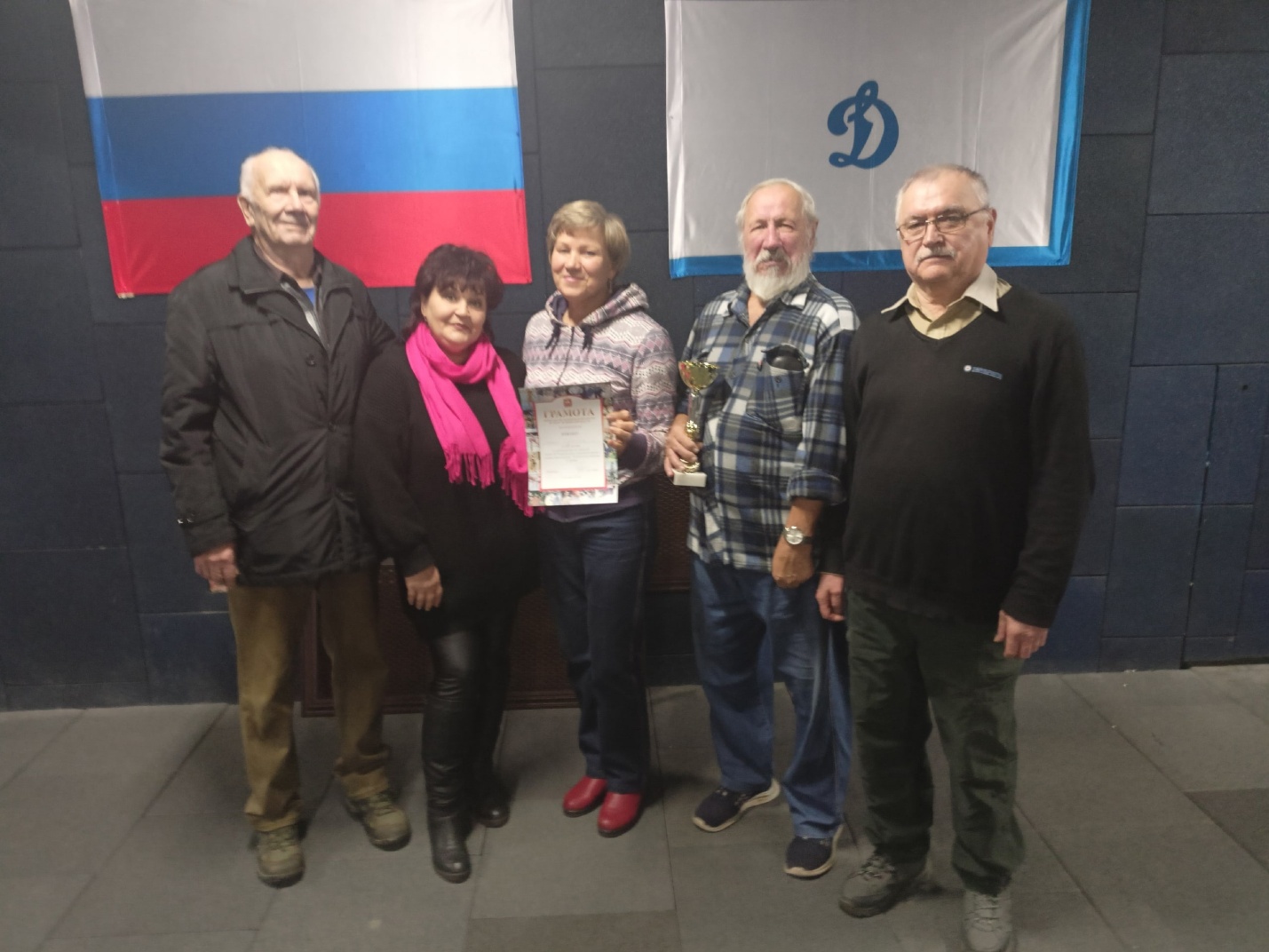 